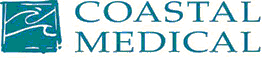 Coastal Medical Position DescriptionCompany:		Coastal Medical, Inc.Title:			Transitions of Care SpecialistReports To:		Senior Manager of Care ManagementSupervises:		None.  Required to work collaboratively with others.Job Summary:	Assists with telephonic care coordination for patients after emergency room, hospital and skilled nursing facility admissions.Essential Functions of the Position (Illustrative Examples Included)Assists with telephonic patient care and related tasks; assists in obtaining patient histories, medication reconciliation, and coordinating with care team members including Physicians, Advanced Practitioners, Nurse Care Managers, Pharmacists and Social WorkersLeverages SMS and Remote Patient Monitoring (RPM) engagement for appropriate population panelsScreens patient panel using provided criteria and works closely with Care Management Team to identify rising risk or high-risk statusResponsible for following up on notifications of patient admissions and discharges per protocol and alerting care team members as neededEducates patients on specified medical issues within established parametersHas understanding and awareness of community and Coastal resources and teams to offer to patientsRefers and warm transfers to appropriate NCM or Coastal clinical program when appropriateSchedules or assists in coordination of appointments with PCP or Specialty ProviderParticipates in Care Conference for interdisciplinary care team managementParticipates in team meetings to improve process(es) within program and ACOCollaborates with TOC RNs to provide seamless hand-off when appropriateComplies with federal and local confidentiality laws, including HIPAA, ensuring patient privacyAdheres to Coastal Medical guidelines and policies for protecting patients’ demographic, clinical and financial informationPerforms other job-related duties as assignedEducation and ExperienceHigh School Diploma or equivalentMedical Assistant Certification or equivalent clinical trainingAt least 1 year of experience that is directly related to the duties and responsibilities specifiedKnowledge, Skills and Ability staceAbility to work both on a team and independentlyAbility to use technologyAbility to adapt to a fast-paced environmentAbility to maintain quality, safety and /or infection control standardsAbility to perform standard clinical procedures according to established protocolsMicrosoft Office skills requiredPhysical Effort and DexteritySit and stand for prolonged periods of timeWork and move among all departments of Coastal Medical groupExcellent hand/eye coordinationLift up to [15] poundsManual dexterity to operate a personal computer or laptop as well as standard office machines and equipment as it pertains to one’s positionState-wide travel and operation of motor vehicle [may be required for offsite meetings and trainings]Must have a valid driver’s license and clear driving recordUse of personal vehicle and proof of auto insurance is necessaryVisual Acuity, Hearing and SpeakingCapability to transfer information from original source to paper, computer, telephone and in person*This position description does not list all duties of the position.  The employee may be asked by his or her supervisor, manager, or director to perform other duties.  The employee will be evaluated in part based on the performance of the tasks contained herein.  SignaturesManager: __________________________________________     Date:  __________________Human Resources: ___________________________________     Date: __________________ Employee signature below constitutes employee's understanding of the requirements, essential functions and duties of the position. Employee Name: _____________________________________________    (Please Print)Employee Signature: __________________________________________   Date: __________________August 2020